МИНИСТЕРСТВО ПРОСВЕЩЕНИЯ РОССИЙСКОЙ ФЕДЕРАЦИИМуниципальное бюджетное общеобразовательное учреждение«Средняя общеобразовательная школа № 42 г. Владивостока» Использование цифровых образовательных ресурсов при изучении лексики и грамматики английского языкаНаучно-исследовательская работаАвтор работы:Горностаева Алина Эдуардовна, учитель английского языкаг. ВладивостокОглавлениеВведение ………………………………………………………………….……… 3Основная часть ……………………………………………………...…………… 5Заключение …………………………………………………………………...… 13Список литературы …………………………………………………………...... 15Приложение А Комплекс упражнений для тренировки лексико –грамматического материала с использование ЦОР …………...……..……….. 17Приложение Б Контрольная работа (констатирующий этап) ………...……… 22Приложение В Контрольный тест (контрольный этап)	……………………… 24ВведениеВ мире компьютеризации и информатизации образование не стоит на месте, а идет в ногу со временем. Современный урок английского языка немыслим без использования современных технологий. С внедрением цифровых форм обучения урок иностранного языка выходит на новый уровень. Использование современных технологий переворачивает представления о традиционных способах получения информации. Поэтому интеграция цифровых средств обучения в образовательную среду необходима для работы в изучении английского языка. Актуальность темы обусловлена недостаточной изученностью вопросов использования цифровых образовательных ресурсов при изучении лексики и грамматики английского языка, а также возрастающим интересом учащихся к различным цифровым образовательным технологиям. Объектом исследования является процесс формирования лексики и грамматики на уроках английского языка в средней школе.Предметом исследования выступает технология использования цифровых образовательных ресурсов для изучения лексики и грамматики на уроках английского языка в средней школе.Цель исследовательской работы состоит в теоретическом обосновании и практической разработке комплекса упражнений с использованием цифровых средств обучения для успешного изучения лексики и грамматики на уроках английского языка в средней школе. Для достижения намеченной цели исследования необходимо решить следующие задачи:Рассмотреть методы формирования лексико-грамматических навыков.Выявить дидактический потенциал цифровых образовательных ресурсов и рассмотреть их виды.Разработать комплекс упражнений для разных этапов формирования лексико-грамматических навыков.Проверить эффективность разработанных упражнений.База исследования. Пробное обучение проводилось на базе МБОУ СОШ № 42 г. Владивостока среди учащихся 7 «А» класса.Теоретической базой исследования послужили работы Н.А. Гальсковой, Н.И. Гез, А.Н. Щукина, Е.И. Пассова, Р.П. Мильруда, С. Торнбери, Л.И. Белоусовой и других ученых.Основная частьВ системе обучения иностранному языку лексика занимает первостепенное место. Именно этот аспект с психологической точки зрения является «наиболее важным и существенным» [Миролюбов, Парахина 2016: 62]. Формирование лексических навыков является неотъемлемой частью обучения иностранному языку. Поэтому в современных коммуникативных методиках упор делается на увеличение словарного запаса. Стоит отметить, что увеличение словарного запаса, т.е. лексикона человека, – это не всегда изучение отдельного слова: лексическая единица, зафиксированная в словаре, может представлять собой: отдельное слово;словосочетание;фразовый глагол;фразеологическую единицу;речевой штамп;пословицу или поговорку [Щукин 2015: 127]. Р. Лайтбаун и Н. Спада утверждают, что наиболее эффективный способ обучения лексическим единицам – формирование лексических навыков в контексте: через предложения или тексты [Lightbown, Spada 2011: 83]. В таком случае устанавливается неразрывная связь между формированием лексических и грамматических навыков. По определению доктора филологических наук В.Г. Гака, «грамматика является разделом языкознания, в котором изучаются закономерности изменения и сочетания слов, образующих осмысленные предложения или высказывания» [цит. по Соловова 2002: 101]. В процессе формирования грамматических навыков учащиеся должны овладеть:продуктивными навыками грамматического оформления порождаемого текста при говорении и письме, т.е.образовывать грамматические формы и конструкции;дифференцировать и употреблять грамматические конструкции в зависимости от речевой ситуации;владеть способами интерпретации значений и перевода основных грамматических категорий на родной язык;формулировать грамматическое правило с опорой на схему или таблицу;рецептивными грамматическими навыками:узнавать и вычленять из речевого потока грамматические конструкции и соотносить их с определенным смысловым значением;соотносить значение грамматических структур со смыслом контекста;различать схожие по форме грамматические значения;определять структуру простого и сложного предложений;определять структуру сложного предложения, границы придаточных предложений и оборотов [Гальскова 2006: 306-307].Без сомнения, обучение лексике и грамматике это неотъемлемая часть обучения иностранному языку и английскому языку, в частности. Формирование лексико-грамматических навыков обязательно для продуктивных видов речевой деятельности (говорения и письма) и рецептивных видов речевой деятельности (аудирования и чтения). К основным этапам работы над формированием лексической компетенции относятся:ознакомление с новыми лексическими единицами;семантизация новой лексики;формирование лексических навыков;4) формирование лексических умений и их включение в речевую деятельность. [Щукин 2015: 131-135].Не менее сложна и технология формирования грамматической компетенции, которая включает в себя четыре этапа работы: ознакомление с новым грамматическим материалом;объяснение нового материала;закрепление введенного материала;применение новой грамматики в речевой деятельности.деятельность [Щукин 2015: 131-135].Формирование лексической и грамматической компетенции являются основными составляющими языковой компетенции, к формированию которой мы стремимся при обучении лексической и грамматической стороне языка. Только сформировав все навыки, можно приступать к развитию умений говорения, аудирования, чтения и письма. Вследствие глобальной компьютеризации образовательных ресурсов, развитие, совершенствование и распространение информационно-коммуникативных технологий существенно влияют на все компоненты образовательного процесса. Наиболее очевидные изменения касаются средств обучения. Е.А. Жукова дает следующее определение цифровым образовательным ресурсам: «ЦОР – информационный источник, содержащий графическую, текстовую, цифровую, речевую, музыкальную, видео–, фото– и другую информацию, направленный на реализацию целей и задач современного образования». [цит. по: Вертухова 2015: 449].Тем самым можно выделить соответствующие им виды цифровых образовательных ресурсов: обучающие, направленные на формирование и совершенствование навыков, развитие умений;тренажеры, направленные на реализацию тренировки навыков; контролирующие, направленные на реализацию функции контроля и самоконтроля;информационно-поисковые и информационно-справочные, направленные на самостоятельный поиск информации для решения конкретной учебной задачи;демонстрационные, направленные на обеспечение сопровождения объяснений учителя;лабораторные, направленные на обеспечение возможности проведения виртуальных экспериментов, опытов, интеграция в среду общения и др.моделирующие, направленные на обеспечивание возможности компьютерного моделирования объектов, явлений, процессов;учебно-игровые, направленные на реализацию игровых форм обучения [Жукова 2017: 18].Необходимость использования цифровых образовательных ресурсов находит свое отражение в реализуемых ими функциях. Л.И. Белоусова выделяет следующие группы функций ЦОР:функции, ориентированные на формирование положительного отношения ученика к процессу и результатам обучения;функции, способствующие усвоению содержания обучения;функции, направленные на оптимизацию учебного процесса;функции, содействующие успешности дальнейшего обучения школьника [Белоусова 2013: 588].Использование цифровых образовательных ресурсов помогает существенно варьировать доступные для применения в обучении наглядные пособия: рисунки, фотографии, репродукции дополняются анимированными изображениями и 3d-моделями, флэш-иллюстрациями, видеосъемками реальных событий, документами, уникальными книжными изданиями, фотографиями прошлой эпохи и тому подобное. Для нашего исследования мы разработали комплекс упражнений для организации тренировки лексико-грамматического материала с использованием цифровых образовательных ресурсов. Предлагаемый комплекс упражнений состоит из 5 заданий, направленных на организацию тренировки лексического материала; 4 задания на тренировку грамматического материала. Выбор необходимых ЦОР обусловлен потребностями в цифровых ресурсах и функциями, которые они выполняют. Выбор ЦОР отлично реализовался на ресурсе learningapps.org, onlinetestpad.com, testyourenglish.org и презентации в Microsoft PowerPoint. Learningapps.org это бесплатный сервис для поддержки процесса преподавания или самостоятельного обучения с помощью интерактивных модулей. Пользователи могут использовать имеющиеся модули, модифицировать их и создавать новые модули. Интерактивные задания структурированы по предметным категориям. Нами было разработано 5 упражнений на данном образовательном ресурсе на тренировку лексического материла.Onlinetestpad.com так же является бесплатным образовательным ресурсом, с помощью которого можно создавать комплекс цифровых учебных упражнений: тестов, кроссвордов, сканвордов, опросов, логических игр, диалогов. Мы разработали тест, где необходимо было соединить картинки и предложения, а также расставить слова в правильном порядке.Testyourenglish.org это образовательный ресурс, содержащий большое количество грамматических тестов по разным темам. В меню Catalogue of Tests есть раздел Grammar, где представлены следующие грамматические темы: English tenses, Modal verbs, Passive voice, Conditional unreal past, Prepositions, Other. Данные ресурсы предоставляют возможность как для аудиторной работы (в случае достаточной оснащённости кабинетов в школе и наличие интернета), так и для самостоятельной работы учащихся.Список рассмотренных образовательных ресурсов использовался в качестве эффективного приложения для развития лексико - грамматических навыков и умений, для проверки знаний учащихся по предложенным темам. Для организации тренировки лексического материала был разработан следующий комплекс упражнений с использованием тренажёров, моделирующий и учебно-игровых ЦОР.“Find a pair” («Найди пару»). На экране 20 карточек: 10 картинок профессий и 10 соответствующих названий профессий на английском языке. Ученикам необходимо правильно подобрать слово к профессии на картинке. Для сознания этого упражнения мы использовали учебно-игровой ЦОР. https://learningapps.org/display?v=pqa7y5yia19“Guess the job” («Подберите слово к картинке»). На экране появляется изображение профессии и три слова, обозначающие профессии. Учащимся необходимо верно соотнести название профессии с его изображением. Для создания упражнения использовался тренажёр.https://learningapps.org/display?v=p7jjwxegc19“Word search” («Найди слово»). На экране слитно написано множество слов. Ученикам необходимо найти слова по теме «Профессии». Для создания упражнения использовались моделирующие ЦОР.https://learningapps.org/display?v=puqd9mmcj19“Hangman” («Виселица»). На экране изображена картинка профессии и набор букв. Ученикам необходимо в правильном порядке расставить буквы, чтобы получить название нужной профессии. В случаи выбора неправильной буквы, лепесток на цветке опадает. Для создания задания использовался учебно-игровой ЦОР.https://learningapps.org/display?v=p2gfv4nna19 “Match the sentences to the pictures” («Соедини картинки и предложения»). На экране картинки с изображениями профессий и мест работы и предложения по теме «Профессии». Ученикам необходимо правильно соотнести предложения с картинками.  Для создания задания использовался тренажёр.https://onlinetestpad.com/hnhlzfjrkzib6Для организации тренировки грамматического материала был разработан следующий комплекс упражнений с использованием тренажёров, моделирующий и учебно-игровых ЦОР.“Substitution tables” (Подстановочные таблицы). На экране изображалась таблица, где слова располагались в правильной последовательности. Ученикам было необходимо выбирать вариации для составления предложения. Менять порядок слов было не нужно. Для создания упражнения использовался моделирующий ЦОР (Приложение А).“Domino” («Домино»). На экране появляются фишки домино. Ученику необходимо соединить правые и левые части фишек, чтобы они соответствовали грамматически и по смыслу. Для создания упражнения использовался моделирующий ЦОР.https://learningapps.org/display?v=ptq2rt6q519 “Put the words into the correct order” («Расставь слова в правильном порядке»). На экране представлен список слов «вразброс». Ученикам необходимо поставить слова, чтобы получилось предложение по указанной теме. Для создания упражнения использовался тренажёр.https://onlinetestpad.com/hnkisis3tv66m4. “Open the brackets” («Раскройте скобки»). Ученикам предлагается   использовать тренажёр по теме «Модальные глаголы have to, must». Для создания задания использовался ЦОР тренажёр. http://testyourenglish.org/test-66Примеры заданий из разработанного комплекса упражнений приведены в приложении А.Исследование производилось на базе МБОУ СОШ № 42 г. Владивостока в 7 «А» классе. В исследовании приняло участие 28 учащихся. Пробное обучение состояло из трех этапов:1 этап – констатирующий. Он заключался в диагностике уровня сформированности лексико-грамматических навыков учащихся 7 «А» класса средней общеобразовательной школы. Учащиеся выполнили контрольную работу, основанную на лексико-грамматическом материале прошлых уроков. Задания контрольной работы были разработаны на основе пройденного материала, взятого из учебника «Английский язык, 7 класс», Unit 6 «Whatevertheweather…» (О. В. Афанасьева, И. В. Михеева, К. М. Баранова). Материалы контрольной работы приведены в приложении Б.2 этап – формирующий. На этом этапе проходило выполнение заданий, направленных на первичную тренировку и дальнейшую отработку нового лексико-грамматического материала с использованием цифровых образовательных ресурсов. Учащимся предлагалось выполнить задания, из разработанного комплекса упражнений. 3 этап – контрольный. На контрольном этапе проходил контроль уровня сформированности лексико-грамматических навыков учащихся.В результате на констатирующем этапе пробного обучения были получены данные об уровне сформированности лексико-грамматических навыков учащихся 7 «А» класса. Из 28 учащихся 6 человек получили оценку «отлично», 12 человек оценку «хорошо», и 10 учащихся получили оценку «удовлетворительно». Результаты показывают, что уровень сформированности лексико-грамматических навыков по пройденным темам довольно низкий. Эти результаты говорят о необходимости решения проблемы формирования лексико-грамматических навыков на уроках английского языка в 7 «А» классе. На формирующем этапе формирование лексико-грамматических навыков проходило с использованием цифровых образовательных ресурсов на всех этапах. Этапы ознакомления с новым лексико-грамматическим материалом проходили с использованием обучающих и демонстрационных ЦОР.   Первичная тренировка и отработка навыков проходили с использованием моделирующих, учебно-игровых ЦОР и тренажеров на базе образовательных ресурсов https://learningapps.org, https://onlinetestpad.com/ru. На контрольном этапе учащимся была предложена итоговая контрольная работа по теме модуля. Целью проведения итогового тестирования был контроль уровня сформированности лексико-грамматического навыка с использованием цифровых образовательных ресурсов. Контрольный тест представлял собой уже знакомый формат компьютерного тестирования. Структура теста и система оценивания остались прежними. Материалы тестирования приведены в приложении В.После проведения результаты оказались достаточно высокими: 8 учеников получили оценку «отлично», 15 учеников получили оценку «хорошо» и 5 учеников – «удовлетворительно.ЗаключениеЛексика и грамматика – неотъемлемые части языка, поэтому целесообразно одновременное, а не изолированное формирование лексической и грамматической компетенции. В данном исследовании мы определили место лексико-грамматических навыков в составе языковой компетенции. Обучение как лексике, так и грамматике, очень сложный, однако необходимый процесс. Сформированные лексико- грамматические навыки вместе с фонетическими навыками составляют основу всех видов речевой деятельности.Технологии и методы формирования лексико-грамматических навыков разнообразны. Выбор подходов, путей и методов обучения лексико-грамматическому материалу напрямую зависит от преследуемых целей и самого материала. Однако, в любом случае, для качественного формирования лексико-грамматических навыков необходимо пройти все этапы. Для формирования лексической компетенции необходимо: ознакомление с новыми лексическими единицами;семантизация новой лексики;формирование лексических навыков и умений;совершенствование лексических навыков и включение в речевую деятельность.Для формирования грамматической компетенции необходимо пройти такие этапы как: ознакомление с новым грамматическим материалом;объяснение нового материала;закрепление введенного материала;применение новой грамматики в речевой деятельности.Как показывают данные, полученные в ходе нашего исследования, использование цифровых образовательных ресурсов для формирования лексико-грамматических навыков на уроках английского языка представляет собой эффективное средство, с помощью которого можно организовать ознакомление с новым материалом, его объяснение и тренировку. Использование правильно подобранных ЦОР эффективно сказывается на формировании языковой компетенции в средней школе. Использованные нами тренажёры, моделирующие и учебно-игровые цифровые образовательные ресурсы, направлены на реализацию тренинговой функции и функции развития мотивов школьника к выполнению учебных действий.Несмотря на то, что анализ результатов показал эффективность использования ЦОР для формирования лексико-грамматических навыков на уроках английского языка, в ходе пробного обучения мы столкнулись с рядом проблем при интеграции ЦОР в учебный процесс. Почти все проблемы были связаны с техническим обеспечением школы и кабинета английского языка, в частности. К тому же не все ученики обладали информационно-коммуникационной компетенцией, что составляло определенные трудности при работе с тестированием на компьютерах. Список литературыАнглийский язык. 7 класс: рабочая тетрадь / О. В. Афанасьева, И. В. Михеева, К. М. Баранова 11-е изд., перераб. М.: Просвещение, 2016. 132 с.Гальскова Н.А., Гез Н.И. Теория обучения иностранным языкам. Лингводидактика и методика: учебн. пособие для студ. лингв. ун-тов и фак. ин. яз. высш. пед. учеб. заведений. М.: Издательский центр «Академия», 2006. 336 с.Гальскова Н.Д. Современная методика обучения иностранным языкам: пособие для учителя. М.: АРКТИ, 2003. 192 с.Гальскова Н.Д., Никитенко З.Н. Теория и практика обучения иностранным языкам. Начальная школа: Методическое пособие. М.: Айрис-пресс, 2004. 240 с.Григорьев С.Г., Гриншкун В.В. Педагогические аспекты формирования коллекций цифровых образовательных ресурсов // Вестник МГПУ: 2014. № 1 (27). С. 15-22. Жукова Е.А. Образовательные онлайн-ресурсы: определение и виды / Молодой ученый. Казань: Молодой ученый, 2017. Выпуск 19 (153). С. 18-20.Мильруд Р.П. Методика преподавания английского языка. English Teaching Methodology: учеб. пособие для вузов. М.: Дрофа, 2005. 253 с.Миролюбов А.А. История отечественной методики обучения иностранным языкам. М.: СТУПЕНИ, ИНФРА-М, 2002. 448 с.Пассов Е.И. Коммуникативный метод обучения иноязычному говорению. М: Просвещение, 1991. 223 с.Пассов Е.И. Урок иностранного языка. Ростов н/Д: Феникс, 2010. 610 с.Соловова Е.И. Методика обучения иностранным языкам: Базовый курс лекций: Пособие для студентов пед. вузов и учителей. М.: Просвещение, 2002.               239 с.Теоретические основы создания образовательных электронных изданий / С.Г. Григорьев [и др.]. Томск: Изд-во Томского университета, 2002. 86 с.Федеральный институт педагогических измерений. ФИПИ [Электронный ресурс]. URL: http://www.fipi.ru/ege-i-gve-11/demoversii-specifikacii-kodifikatory (дата обращения: 16.01.2019).Щукин А.Н. Методика преподавания иностранных языков: учебник для студ. учреждений высш. образования / А.Н. Щукин, Г.М. Фролова. М.: Издательский центр «Академия», 2015. 288 с.Щукин А.Н. Обучение иностранным языкам: Теория и практика: Учебное пособие для преподавателей и студентов. М.: Филоматис, 2006. 480 с.Harmer J. How to teach English. An introduction to the practice of English language teaching. Harlow: PearsonEducationLimited, 1998. 208 p.English tests for you [Electronic resource].URL: http://testyourenglish.org/test-66 (датаобращения: 24.04.2018).LightbownM., Spada N. How languages are learned. Oxford: Oxford University Press, 2011. 242 p.Mier Ch. Current Changes in English Syntax // The Handbook of English Linguistics / Aarts B. Hoboken: Wiley-Blackwell, 2008. P. 318–342.O'Neill R.J. English in situations. Oxford: Oxford University Press, 1973.               200 p.Oxford English Dictionary [Electronic resource]. URL: https://public.oed.com/updates/ (дата обращения: 11.04.2018).Palmer H.E. The oral method of teaching languages. Michigan: University of Michigan Library, 1921. 160 p.Упражнение № 2 «Подберите слово к картинке»https://learningapps.org/display?v=p7jjwxegc19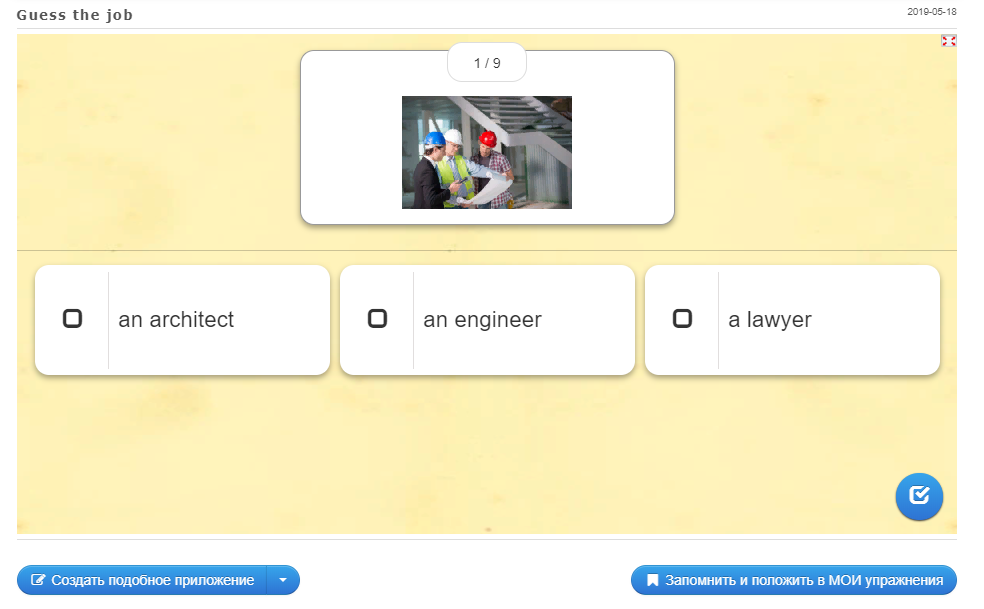 Упражнение 3 «Найди слово»https://learningapps.org/display?v=puqd9mmcj19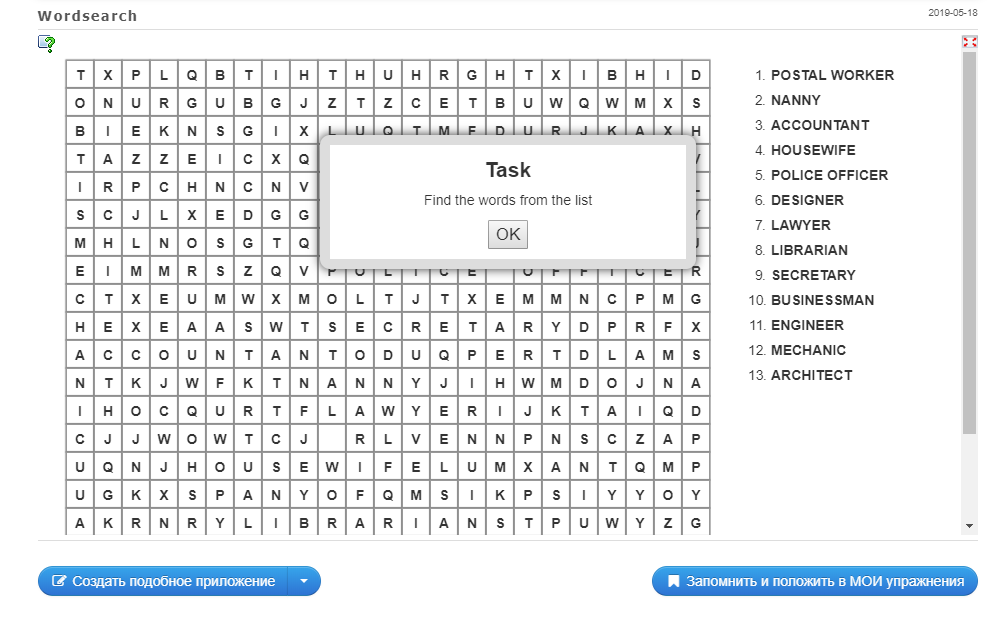 Упражнение 4 «Виселица»https://learningapps.org/display?v=p2gfv4nna19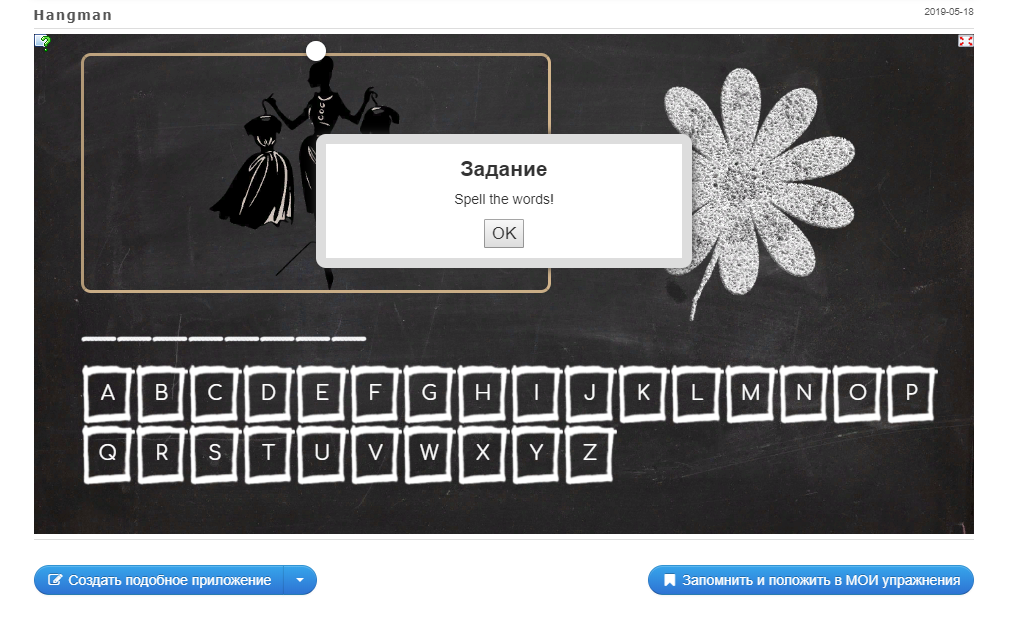 Упражнение 5 «Соедини картинки и предложения»https://onlinetestpad.com/hnhlzfjrkzib6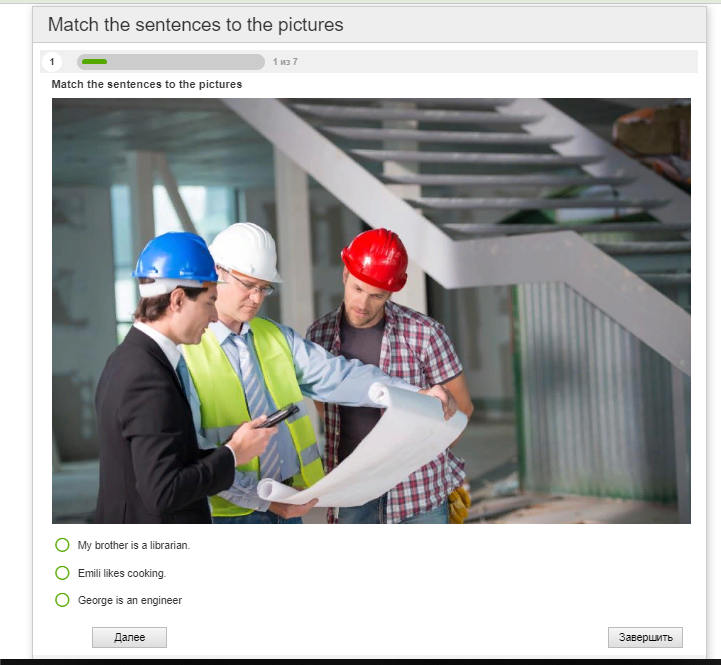 Упражнение 6 «Подстановочная таблица»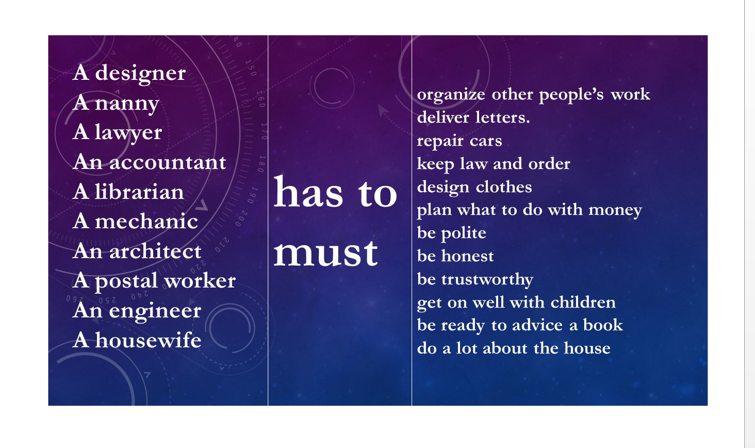 Упражнение № 7 «Домино»https://learningapps.org/display?v=ptq2rt6q519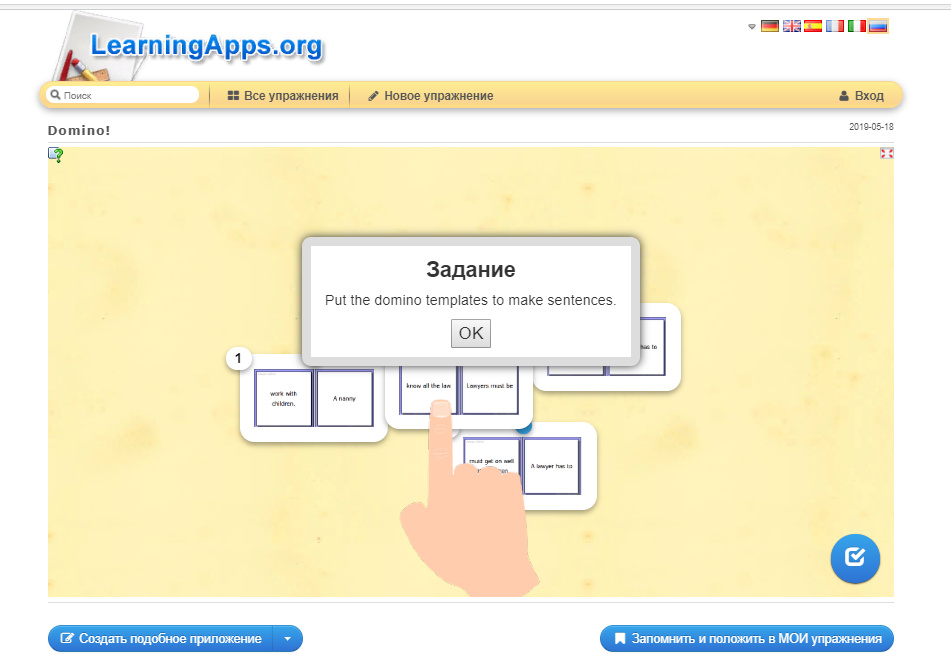 Упражнение № 8 «Расставь слова в правильном порядке»https://onlinetestpad.com/hnkisis3tv66m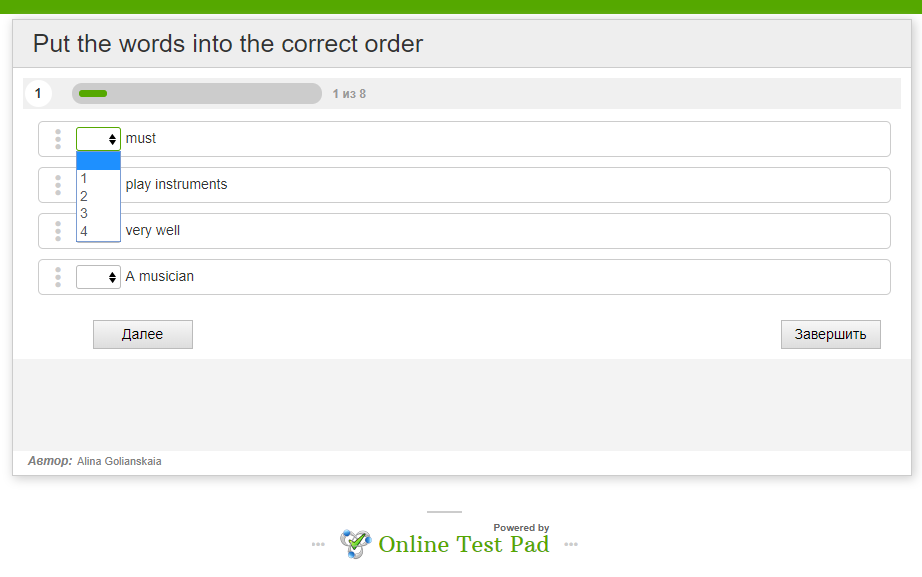 Упражнение №9 «Раскройте скобки»http://testyourenglish.org/test-66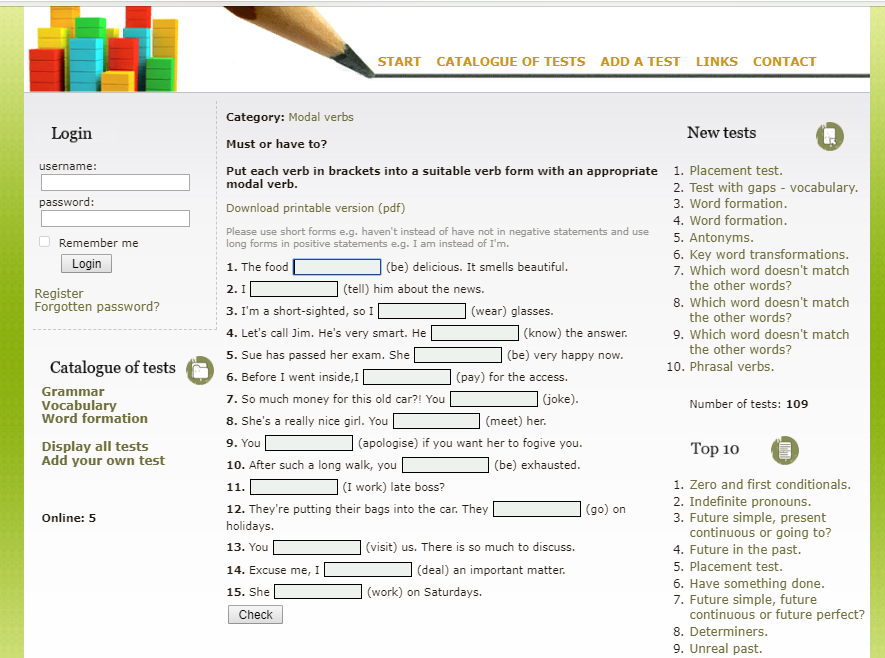 Приложение БКонтрольная работа (констатирующий этап)Test “Whatever the weather…” (Unit 6)Name: __________________________VOCABULARY№ 1. Match the words with Russian equivalents. № 2. Fill in the gaps with the words below.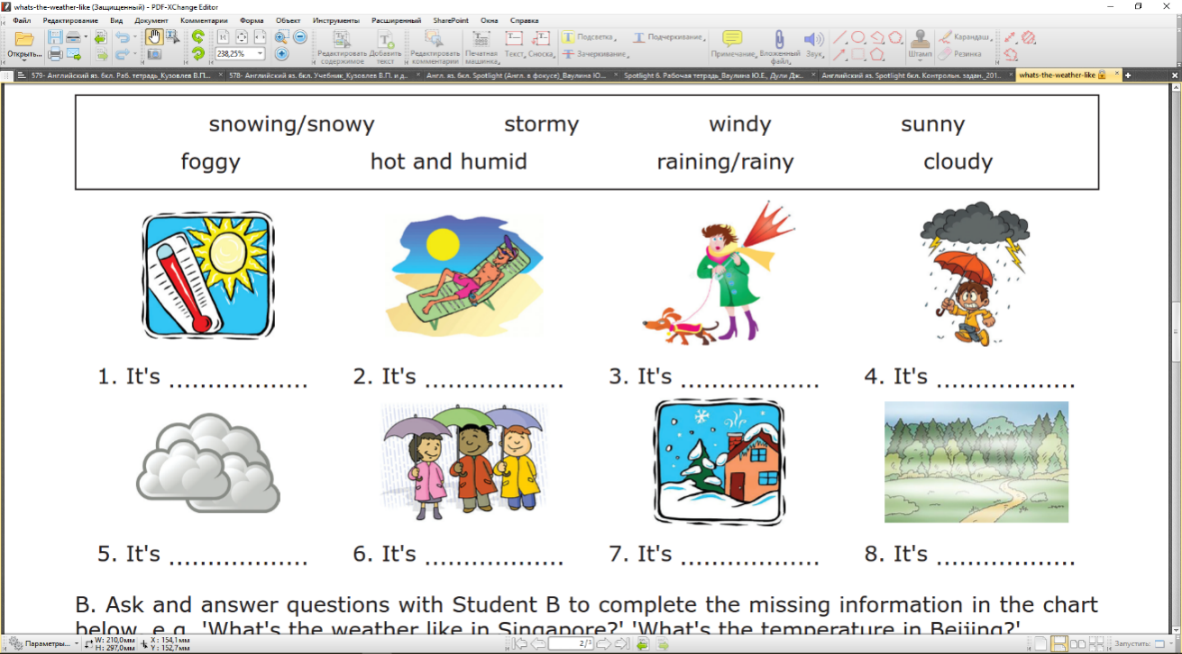 GRAMMAR№ 3.1.	If it ______ (be) stormy, my friends and I ___________ (ride abike in the street).2.	If there ______ (be) a severe storm, my parents and I _______ (stay at home).3.	My father and I _______ (fish in a boat) if there_______ (be)a heavy rain.4.	If there _______ (be) a thunderstorm, I _______ (stay near anopen window).5.	My friends and I _______ (play football) if it______(rain).6.	I______ (play outside) if the playground_______ (frost) during the night.7.	If the weather_______ (be) stormy, I________ (stay away frommetal things).8.	My parents and I ______ (not go skiing) if the temperature _____ (be) 25 below zero.Total:____/28Приложение ВКонтрольный тест (контрольный этап)VOCABULARY№ 1. Match the words with Russian equivalents.№ 2. Fill in the gaps with the jobs below.an accountant • a lawyer • an architect a computer operator • a nurse • a businessman a designing engineer • a mechanic • a police officer a postal worker • a secretary • a worker • a librarian She works in a clinic but she is not a doctor. She is ______________.He works in a police station. He is 	.He designs new houses. He is 	.She takes letters and parcels to people’s houses. She isHe works in a workshop. He is 	.They design bridges, cars and other machines. They areShe works in an office and helps her boss. She is	.They work at a factory. They are 	.They operate computers very well. They are	.She works in a library and helps people to choose books. She is ______________. They count another people’s money. They are 	.They know how to deal with money. They are	.GRAMMAR№ 3. What do people have to/ don’t have to do in their jobs? What must/mustn’t they do? Fill in the gaps.Car designers 	 design modern cars but they 	test them. I think, car designers 	 be clever and they like driving cars.A nanny	 work with children. She	get on well with them. Besides, she 	 be trustworthy and kind.A lawyer ______ know all the laws. But he/she _______ keepthe law and order in his/her job. Lawyers ________ be trustworthy professionals.A librarian	meet a lot of people during the day. A good librarian ______ be ready to advise people what book to choose.But a librarian 	 read all the books in the library she/heworks in.A businessman	 make his business plan and organize other people to realize this plan. A business person _____ betrustworthy.A housewife _______do a lot about the house. She	lookafter her family. She does not need to go to work but what she does is a hard job.A secretary 	 help her boss to plan his time and to answer the telephone. Sometimes she 	 prepare tea or coffee.But she ____ tidy up the office where she works. A good secretary ____ use a computer very well.A musician 	 play a musical instrument very well.Total:______/ 42stuffystuffystuffystuffystuffystuffyмягкий, умеренныймягкий, умеренныймягкий, умеренныймягкий, умеренныймягкий, умеренныймягкий, умеренныйmildmildmildmildmildmildсолнечный светсолнечный светсолнечный светсолнечный светсолнечный светсолнечный светseveresevereseveresevereseveresevereсухойсухойсухойсухойсухойсухойwetwetwetwetwetwetгрозагрозагрозагрозагрозагрозаhumidhumidhumidhumidhumidhumidтаятьтаятьтаятьтаятьтаятьтаятьdrydrydrydrydrydryливень ливень ливень ливень ливень ливень meltmeltmeltmeltmeltmeltдушныйдушныйдушныйдушныйдушныйдушныйfreezefreezefreezefreezefreezefreezeпасмурныйпасмурныйпасмурныйпасмурныйпасмурныйпасмурныйthunderstormthunderstormthunderstormthunderstormthunderstormthunderstormсуровыйсуровыйсуровыйсуровыйсуровыйсуровыйheavyrain heavyrain heavyrain heavyrain heavyrain heavyrain легкий морозлегкий морозлегкий морозлегкий морозлегкий морозлегкий морозlight frostlight frostlight frostlight frostlight frostlight frostморозитьморозитьморозитьморозитьморозитьморозитьsunshinesunshinesunshinesunshinesunshinesunshineвлажныйвлажныйвлажныйвлажныйвлажныйвлажный123456789101112a designer юристa nannyбухгалтерa lawyerинженер an accountantдомохозяйкаa librarianпочтовый служащийa mechanicбиблиотекарьan architectдизайнер a postal workerняня an engineerархитектор a housewifeмеханик 12345678910